İSTANBUL 29 MAYIS ÜNİVERSİTESİEDEBİYAT FAKÜLTESİ DEKANLIĞI’NAFakültenizin…………………………………………..programı…………………..no’lu öğrencisiyim. ………………...........................................Üniversitesi…………………………... programında öğrenim gördüğüm süre içinde aldığım ve başarılı olduğum ekte belirtilen derslerden muaf sayılmak istiyorum.Gereğini arz ederim.…/…./20…..Ad-SoyadÖğrenci No.İmzaTel No: …....................................................................E-mail: ………………………………..……………….EK : 1. Transkript 		(…....sayfa)   2. Ders içerikleri 	(…....sayfa)Ek.1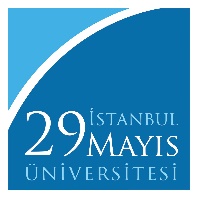 MUAFİYET FORMUÖnceki Öğrenimimde Alıp Başarılı OlduğumDers/DerslerÖnceki Öğrenimimde Alıp Başarılı OlduğumDers/DerslerÖnceki Öğrenimimde Alıp Başarılı OlduğumDers/DerslerÖnceki Öğrenimimde Alıp Başarılı OlduğumDers/DerslerMuaf Olmak İstediğim Ders/DerslerMuaf Olmak İstediğim Ders/DerslerMuaf Olmak İstediğim Ders/DerslerMuaf Olmak İstediğim Ders/DerslerKoduAdıKrediAKTSKoduAdıKrediAKTS